DERSLİK VE İDARİ ODALARIN KULLANIM TALİMATLARIDerslikler ve idare odaların temizlik/ dezenfektasyon plan/ programlarına uygun olarak temizlenmesi ve dezenfekte edilmesi sağlanıp, havalandırma sistemleri dışarıdan taze hava alacak şekilde ayarlanacaktır.Havalandırma sistemi filtrelerinin periyodik kontrolü yapılıp, temiz hava debisi artırılacaktır.Ortak kullanılan ekipman ve dolaplar mümkün olduğunca düzenli olarak dezenfekte edilecektir.Dersliklerdeki ve idari odalardaki panolara, ekran ve ortak alanlara hijyen ve sanitasyon bilincini ve farkındalığını arttırmaya yönelik afişler, posterler asılacaktır.Dersliklerde ve idari odalarda yer alan ortak temas yüzeyleri, bilgisayarlar, dolaplar, makineler, aletler vb. için kullanım şartları, kullanım sıklığı, kullanıcı sayısı vb. kriterlere göre hijyen ve sanitasyon programları oluşturulup uygulanacaktır.Kullanılan makinelerin yüzeyi temizlikleri, var ise üretici firmanın belirlediği kriterler de dikkate alınarak uygulanacaktır.Elle temas etmeden açılabilir-kapanabilir pedallı, sensörlü vb. atık kutuları bulundurulacaktır.                                                                              İrfan KARAÇAYIR                                                                                   Okul Müdürü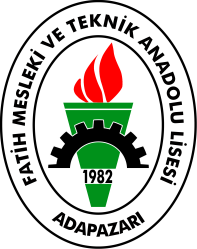 FATİH MESLEKİ VE TEKNİK                  ANADOLU LİSESİ MÜDÜRLÜĞÜ DERSLİK VE İDARİ ODALARIN KULLANIM TALİMATLARIDoküman NoTL.002FATİH MESLEKİ VE TEKNİK                  ANADOLU LİSESİ MÜDÜRLÜĞÜ DERSLİK VE İDARİ ODALARIN KULLANIM TALİMATLARIYayım Tarihi28/09/2020FATİH MESLEKİ VE TEKNİK                  ANADOLU LİSESİ MÜDÜRLÜĞÜ DERSLİK VE İDARİ ODALARIN KULLANIM TALİMATLARIRevizyon No01FATİH MESLEKİ VE TEKNİK                  ANADOLU LİSESİ MÜDÜRLÜĞÜ DERSLİK VE İDARİ ODALARIN KULLANIM TALİMATLARIRevizyon Tarihi28/09/2020FATİH MESLEKİ VE TEKNİK                  ANADOLU LİSESİ MÜDÜRLÜĞÜ DERSLİK VE İDARİ ODALARIN KULLANIM TALİMATLARISayfa No1/1